Auxiliar curricularMatematica pentru piticiProf.psihopedagogie specială Fărcăşanu ElenaŞcoala Gimnazială Specială ,,Constantin Păunescu’’ TecuciArgument	Matematica este o materie foarte importantă. În cadrul acesteia elevii îşi însuşesc o serie de cunoştinţe începând de la a număra, a grupa, a realiza mulţimi de obiecte, a realiza corespondenţa cifră-număr-cantitate. Această revistă vine în sprijinul orelor de Elemente de matematică aplicată. În cadrul materialului publicat se urmăreşte ca elevul cu CES să-şi însuşească cât mai bine noţiunile de număr-cifra-cantitate prin exemple concrete. Activităţi:Citeşte cifra!Numără de la 1 la 10!Ce este în imagine?Descrie imaginea!Câte obiecte îi revin cifrei …?Decupează imaginile!Ce formă au baloanele?Ce culori au petalele florii?Ce culoare au cănile?1   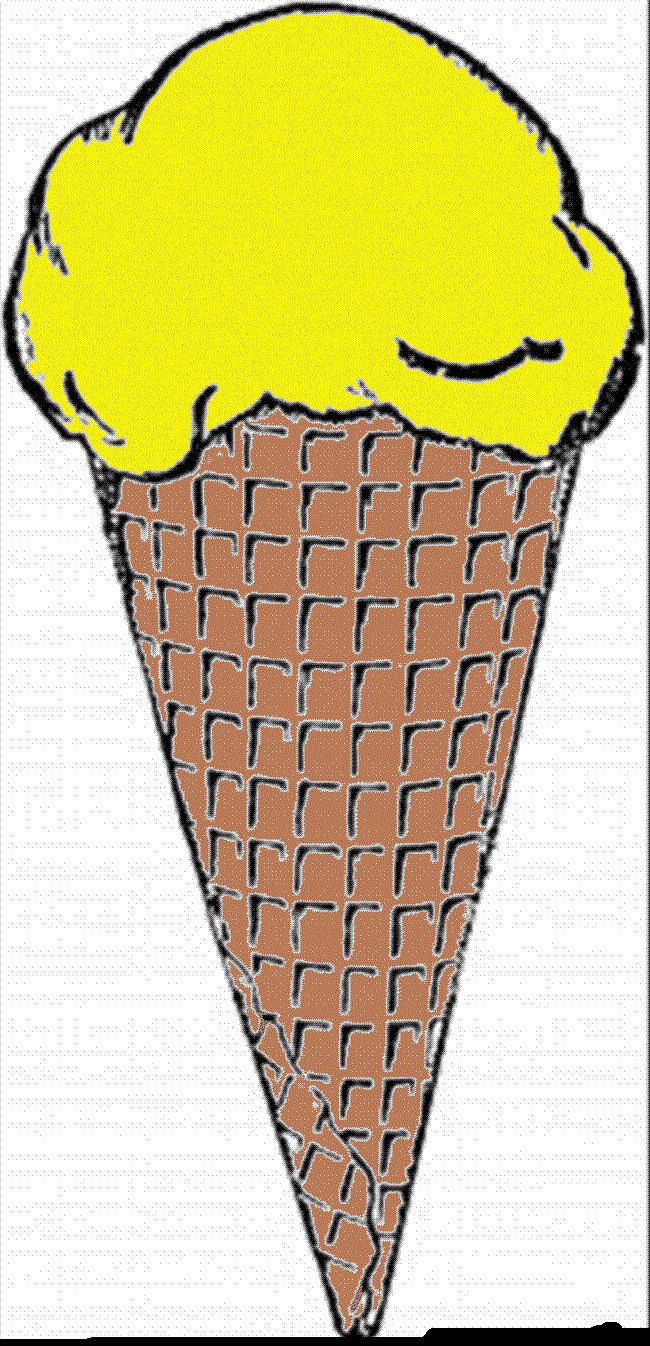 2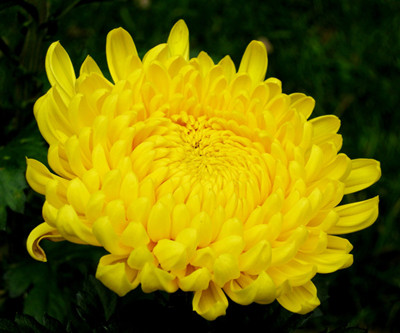 3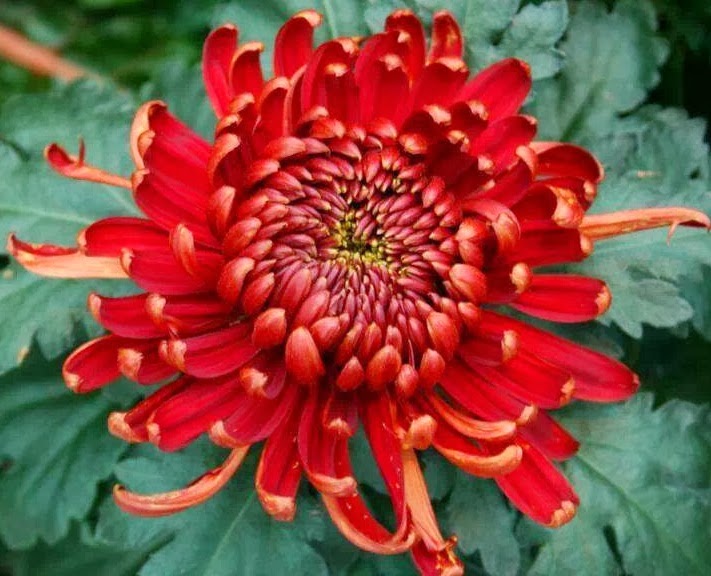 4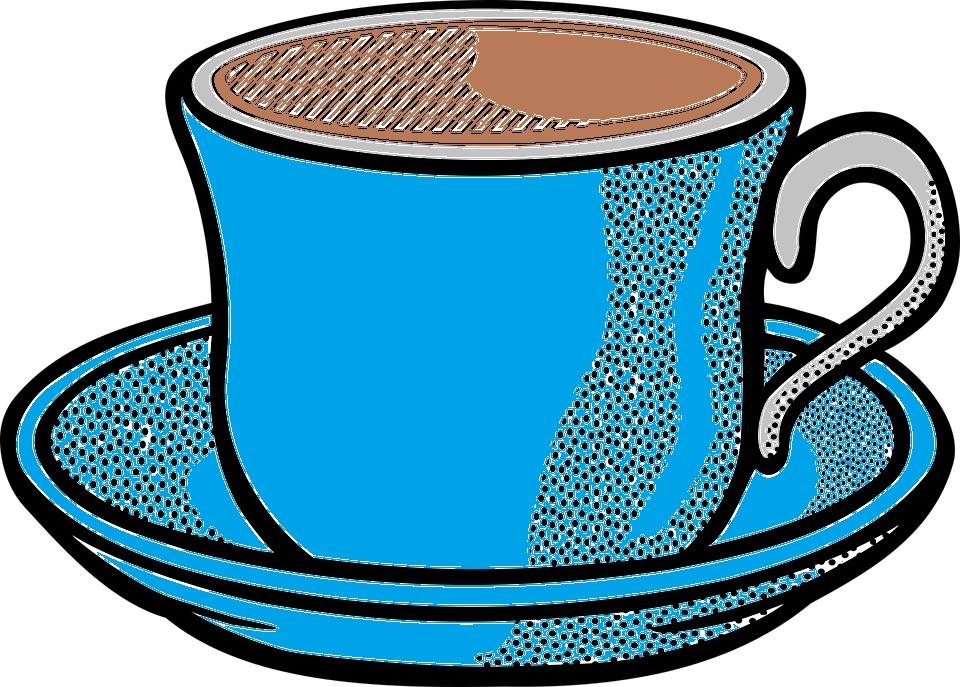 5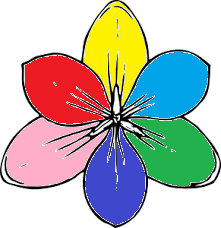 6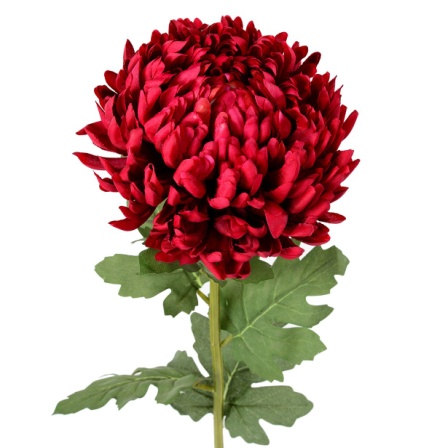 7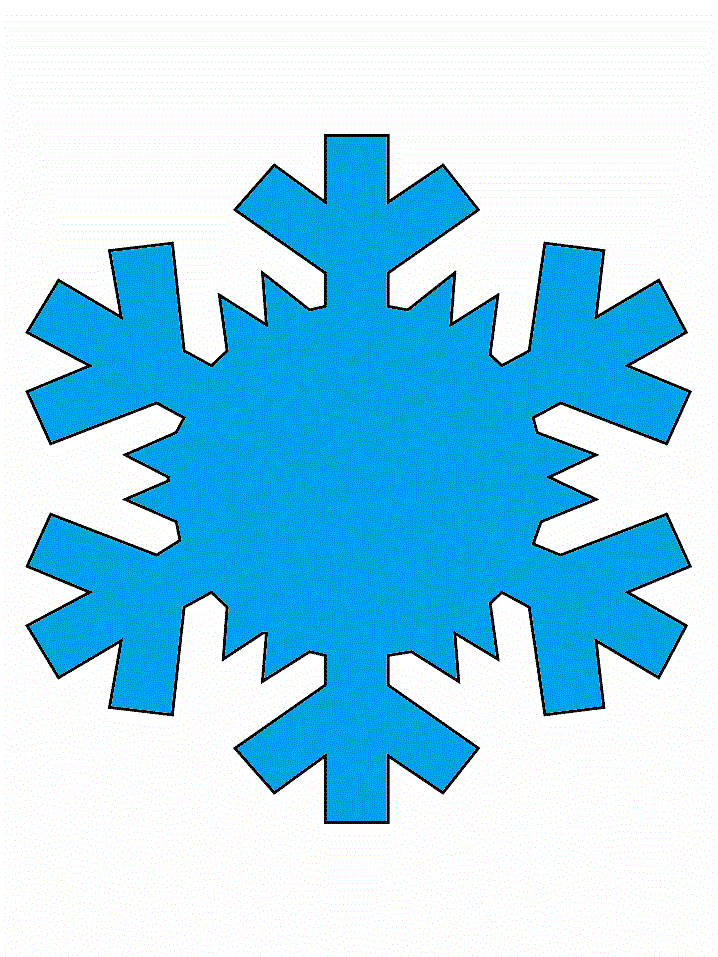 8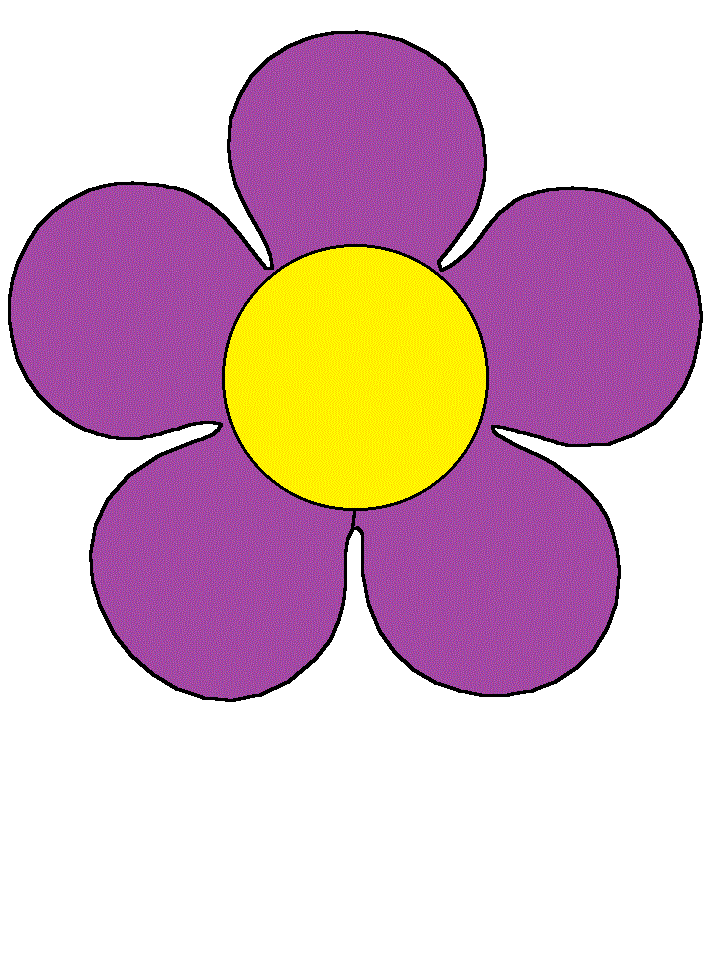 9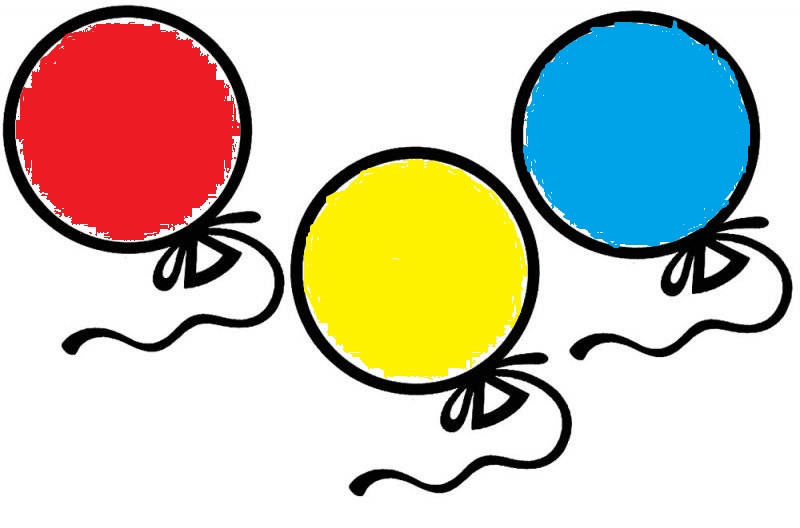 10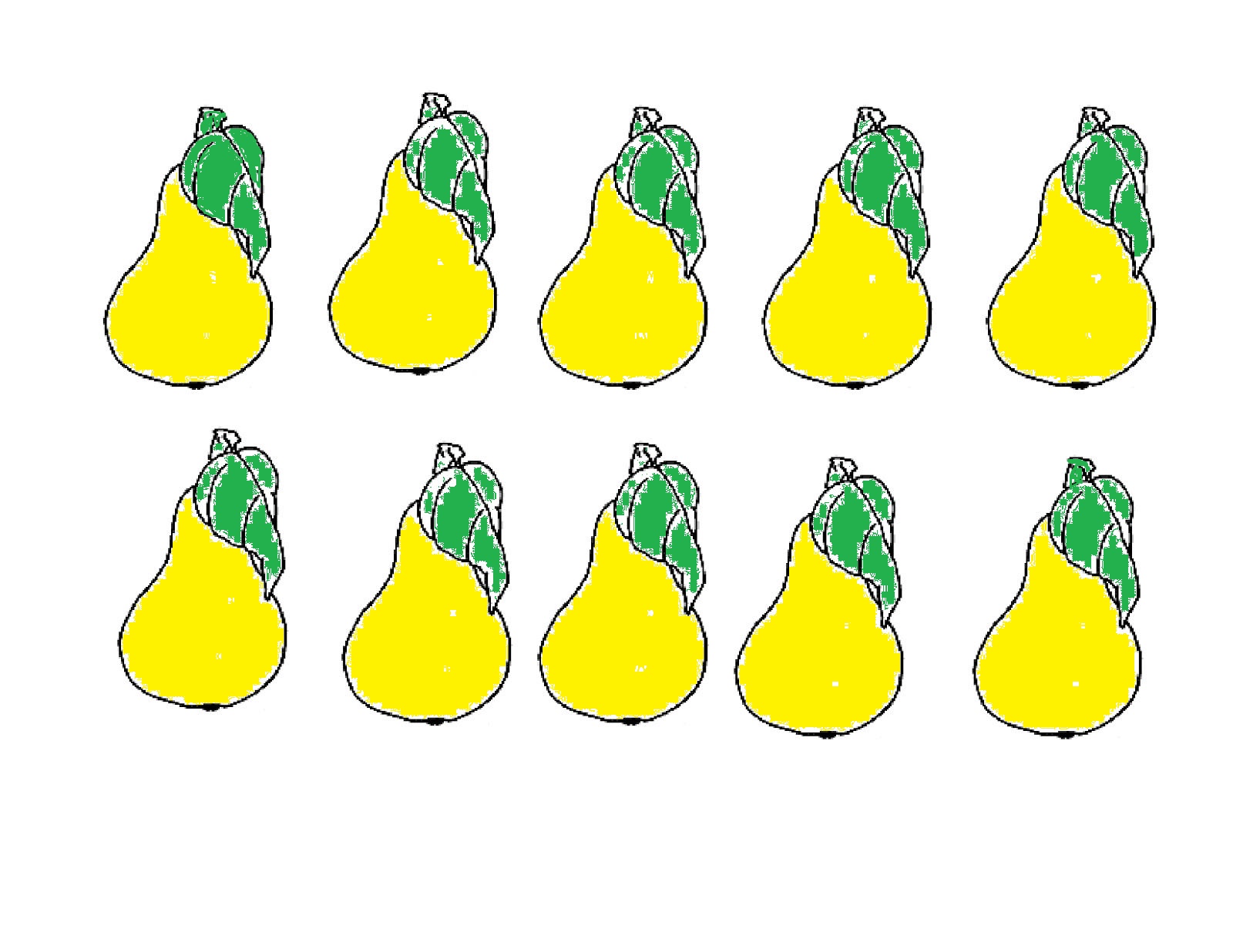 